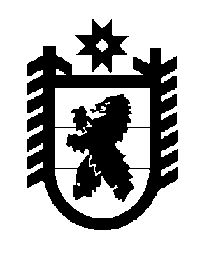 Российская Федерация Республика Карелия    ПРАВИТЕЛЬСТВО РЕСПУБЛИКИ КАРЕЛИЯРАСПОРЯЖЕНИЕ  от  18 января 2019 года № 23р-Пг. Петрозаводск 	 В целях реализации распоряжения Правительства Республики Карелия от 16 августа 2016 года № 641р-П утвердить график передачи органами исполнительной власти Республики Карелия функций по ведению бухгалтерского учета и составлению бухгалтерской отчетности государственному казенному учреждению Республики Карелия 
«Центр бухгалтерского и аналитического сопровождения» согласно приложению к настоящему распоряжению.
           Глава Республики Карелия                                                              А.О. ПарфенчиковПриложение краспоряжению ПравительстваРеспублики Карелия от 18 января 2019 года № 23р-ПГрафик передачи органами исполнительной власти Республики Карелия функций 
по ведению бухгалтерского учета и составлению бухгалтерской отчетности государственному казенному учреждению Республики Карелия 
«Центр бухгалтерского и аналитического сопровождения»_____________Наименование органа исполнительной власти Республики Карелия Срок исполненияУправление по туризму Республики Карелия январь 2019 года